Lagerauswertung Voilà – 2024Rückmeldung Betreuungsperson IILeitfaden Betreuungsperson - Zeitlicher UmfangPro Lager ca. 2 Stunden für die Durchsicht der Formulare und Rückmeldung an MultiplikatorInnenLager BewilligungNachbearbeitung der Abrechnung und AuswertungLeitfaden Betreuungsperson - Material für BetreuerInnendiesen Betreuungsleitfaden (einen pro Lager)Merkblatt Voilà Bern Adressliste von allen Besuchern der Ausbildungstage Lageranmeldung der jeweiligen LagerKontrolle der Formulare und Aufgaben der BetreuerInnenLagerauswertung erhalten am: Name des Lagers oder Gruppe: MultiplikatorenAlle Formulare sind eingetroffenJa Nein    Formular 1: AuswertungsformularJa Nein    Formular 1: Abrechnungsformular- Finanzielle EntschädigungJa Nein    Formular 1: Abrechnungsformular - KontoangabenJa Nein    Formular 2: Voilà Block - Auswertung                              bis 9 Tage         ab 10 TageJa Nein    Formular 3: Voilà Freizeitangebot - Auswertung              bis 9 Tage         ab 10 TageJa Nein    Formular 4: Voilà Regeln - AuswertungLagerabrechnung Voilà – 2024(Formular 1)Der Finanzierungsschlüssel kann sich laufend ändern. Ja Nein    Die Rechnung ist korrekt. Falls nein: hier die richtige Endsumme = Ja Nein    Das angegebene Konto ist ein VereinskontoJa Nein    Alle Angaben sind vorhanden, besonders alle nötigen Zahlen des PC-Kontos/IBANVoilà Block – Auswertungen(Formular 2)Allgemeine Rückmeldungen/Bemerkungen zur Voilà Block I –Auswertung:Allgemeine Rückmeldungen/Bemerkungen zur Voilà Block II –Auswertung:Allgemeine Rückmeldungen/Bemerkungen zur Voilà Block III –Auswertung:Allgemeine Rückmeldungen/Bemerkungen zur Voilà Block IV –Auswertung:Allgemeine Rückmeldungen/Bemerkungen zur Voilà Block V –Auswertung:Voilà Freizeitangebote – Auswertungen(Formular 3)Allgemeine Rückmeldungen/Bemerkungen zum Freizeitangebot, Voilà-Jahresthema:Allgemeine Rückmeldungen/Bemerkungen zum Freizeitangebot, aktives Angebot:Allgemeine Rückmeldungen/Bemerkungen zum Freizeitangebot, ruhiges Angebot:Voilà-Regeln – Auswertung(Formular 4)Allgemeine Rückmeldungen/Bemerkungen:Sonstiges: Ja Nein    Lager in Lagerstatistik eingetragenMit meiner Unterschrift bestätige ich, dass ich das Lager bewilligt und bestätigt habe. Die Multiplikatoren erhielten meine Rückmeldungen und das Lager wurde am zuständigen Ort hinterlegt. Zudem wurde das Lager in der Statistik erfasst.Daten: vombisAnzahl Lagertage (alle):Anzahl Lagertage (alle):Anzahl Voilà Lagertage (Anreise- und Rückreisetag gelten als 1 Lagertag):Anzahl Voilà Lagertage (Anreise- und Rückreisetag gelten als 1 Lagertag):Anzahl Voilà Lagertage (Anreise- und Rückreisetag gelten als 1 Lagertag):Anzahl Voilà Lagertage (Anreise- und Rückreisetag gelten als 1 Lagertag):Anzahl Voilà Lagertage (Anreise- und Rückreisetag gelten als 1 Lagertag):1. Multiplikator/in2. Multiplikator/inVorname, Name, (für Pfadi inkl. Pfadiname)Vorname, Name (für Pfadi inkl. Pfadiname)Finanzierungsschlüssel 2023Lager bis zu 9 TagenLager ab 10 TagenFinanzierungsschlüssel 2023Pauschale: Fr. 300.00Pauschale: Fr. 450.00Finanzierungsschlüssel 2023Zusätzlich: Fr. 0.70 pro Person/TagZusätzlich: Fr. 0.70 pro Person/TagLagerdauer bis zu 9 Tage = mind. 3 Blöcke à 30 min (auch 1.5h Block möglich)Lagerdauer ab 10 Tage = mind. 5 Blöcke à 30 Min.    (möglich 1. Woche 1.5h und 2. Woche 1h Block)Lagerdauer bis zu 9 Tagen: Freizeitangebot 1 & 2Lagerdauer ab 10 Tagen: Alle 3 FreizeitangeboteOrt, DatumUnterschrift  Betreuungsperson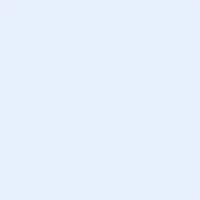 